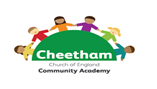 Together in learning EYFS Teacher Mainscale Post (Maternity cover for 2 terms)This post is not suitable for NQTsThe Governors at Cheetham C of E Community Academy are looking to maintain their dedicated team. We are looking for an individual who is committed to developing happy and confident learners within a context of Christian values, promoted through the rich and varied experiences on offer to our pupils.  We consider our school to be an inclusive place of learning for everyone and we are committed to supporting and developing all our staff in school.  We can offer:A commitment to reducing teacher workload The support of a dedicated team who work closely together Access to high quality professional development and trainingIf you are a keen and creative teacher who is able to inspire and motivate learners, you have QTS and you would like to join our growing school we would like to hear from you.To find out more about our school you can visit the website or follow the link below to have a guided virtual tour by our pupils.www.cheetham.manchester.sch.ukhttp://www.cheetham.manchester.sch.uk/about/school-videos/#1519229212444-5c55846e-1821The school also welcomes visits from applicants – please ring to make an appointment. If you would like to discuss the post in more detail please arrange to speak to Mrs Tigue, Assistant Principal and EYFS phase leader.How to apply:Application forms are available from www.cheethamacademy.co.uk Completed applications can be emailed to jobs@cheetham.manchester.sch.uk	Completed paper applications should be returned to Mrs K. Carter, Cheetham C of E Community Academy, Halliwell Lane, Cheetham Hill, Manchester, M8 9FR.Closing date: Thursday 29th November at 12pmShortlisting: Week commencing: Monday 3rd December 2018Interview dates: Week commencing: Monday 10th December 2018Employment start date: Monday 7th January 2019Cheetham C of E Community Academy, Halliwell Lane, Cheetham Hill, Manchester, M8 9FR. Tel: 0161 740 5996Email: jobs@cheetham.manchester.sch.ukPlease see attached person specification, job description and application formThe school is committed to safeguarding and promoting the welfare of children and young people and expects all staff and volunteers to share this commitment. The successful candidate will be subject to an enhanced disclosure from the Disclosure & Barring Service and appropriate references.